Central Wisconsin Health Partnership (CWHP) Meeting     Virtual via TEAMs    Thursday, May 19, 2022 – 9:00 a.m. – 10:30 a.m.   MinutesParticipants:  Present:  Laura Waldvogel, FHLC; Patti Wohlfeil, Waushara Co.; Suzanne Schreiner, Adams Co.; Rachel Prellwitz, Green Lake Co.; Julia McCarroll, Green Lake Co.; Jayme Sopha, Marquette Co.; Cody Przybylski, Adams Co.; Lauren Olson, Marquette Co; Ellie Kealiher, FHLC/CWHP; Margo Dieck, Waupaca Co.; Jeremy Woodliff, Waushara Co.; Mandy Stanley, Marquette Co.; Kelly Oleson, Adams Co.; Jed Wohlt, Waupaca Co.; Amanda Dederich, Juneau Co.; Clara Voightlander, Waushara Co.; Kate Meyer, Green Lake CountyAbsent: Dawn Buchholz, Juneau Co.; Ted Phernetton, Waupaca Co.; Tara Ennis, Juneau Co.; Jason Jerome, Green Lake Co.; Patrick Isenberger, Waushara Co.  Adjourned at 10:17amNext Meeting Dates for 2022:    Thursday, July 21, 2022 from 9am-10:30amProposed 2022 Meeting Dates:  Thursday, September 15, 2022  November 2022? 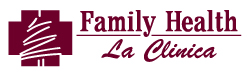 Roche a Cri Recovery Center January – April 2022 ReportThrough the first few months of calendar year 2022, Family Health La Clinica served Marquette, Adams, Juneau, Waushara, and Wood Counties. There are currently 60 active patients in the program and 16 of those are new or have re-engaged in services since the beginning of the year. The Substance Abuse Counselors will be providing group therapy for clients that can benefit from this service. We will be utilizing the Matrix Model that was designed for Intensive Outpatient Programing (IOP).  The IOP workbook will be used for discussion topics and homework for group sessions.These will be open groups, meaning clients can start, and “graduate” at different times without disruption in group modality planning. Groups consist of early recovery skills, which is where new clients start, followed by relapse prevention.Groups will be held 4 times per week allowing one morning and one afternoon early recovery skills group and as well as relapse prevention. These groups will coordinate with MA staff to allow MAT medication needs to be addressed at this time as well.The Patient Advisory Council met on April 20th and discussed improving RAC’s ability to retain staff as clients feel this to be a large issue for the community.  The council felt that CRS staff should be able to have more access to the criminal and detention center records; this would allow the team an opportunity to visit detention centers and ask inmates if they interested in treatment options provided by RAC. They felt RAC should consider establishing preventative education programs for adolescents and that access to care at RAC is sufficient. Participants feel that members of the recovery community wish that RAC could be more proactive in opening Sober Living.Both participants stated the Recovery Community supports the work that is being done and very grateful. The next meeting is scheduled for May 25, 2022. Discussion will include what steps have been taken to increase access to detention centers and the progress with the natural recovery meeting held in town. Below are the metrics for January to April 2022: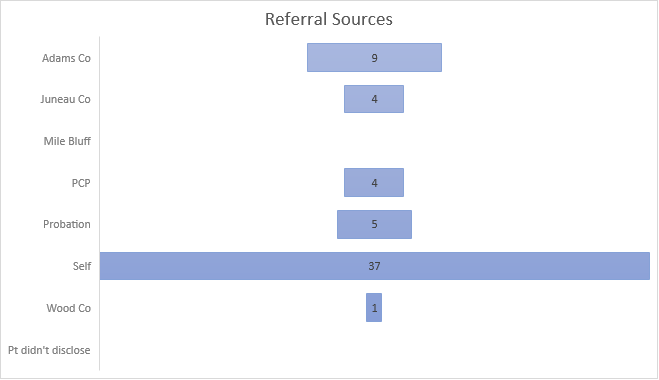 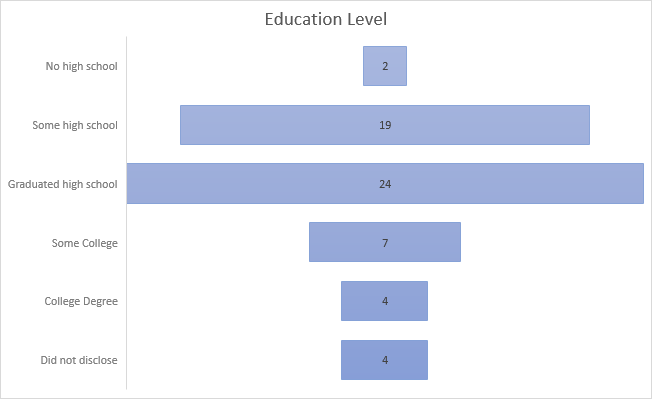 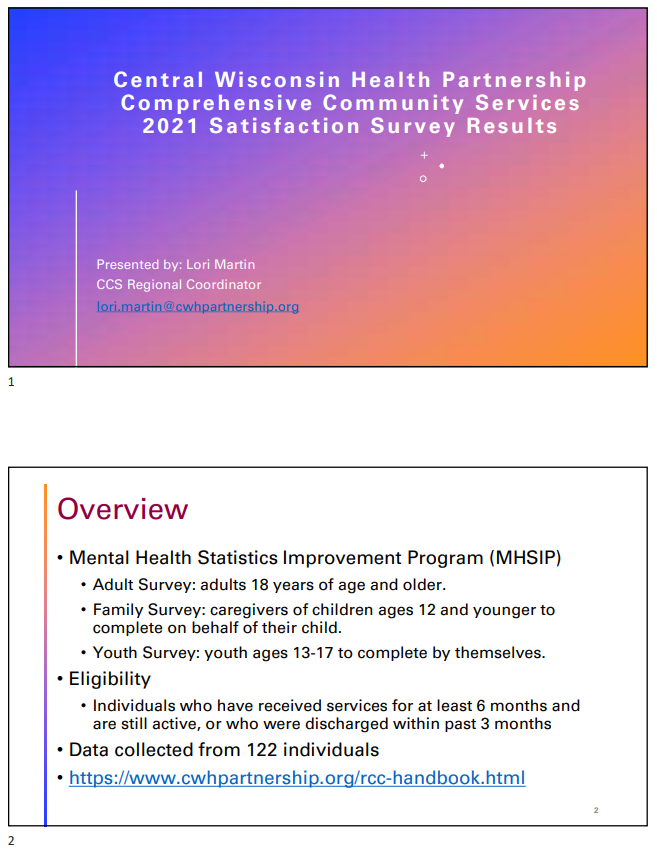 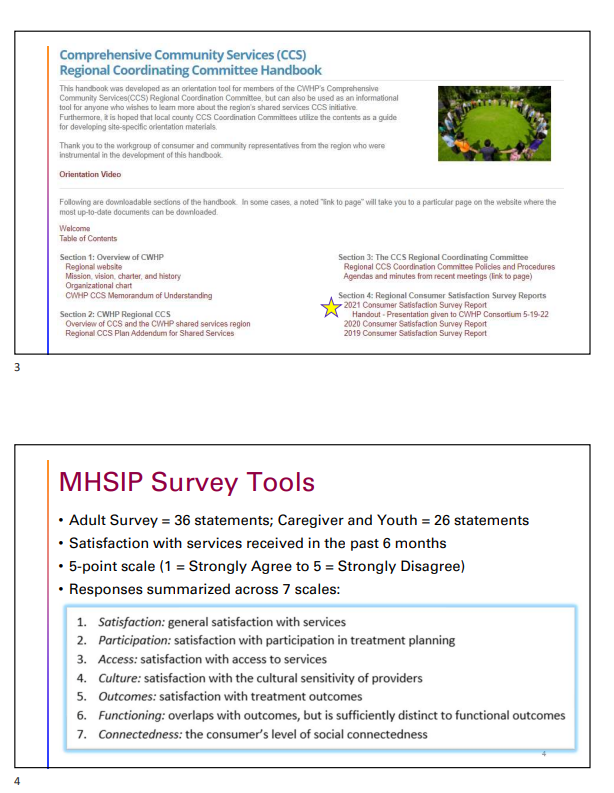 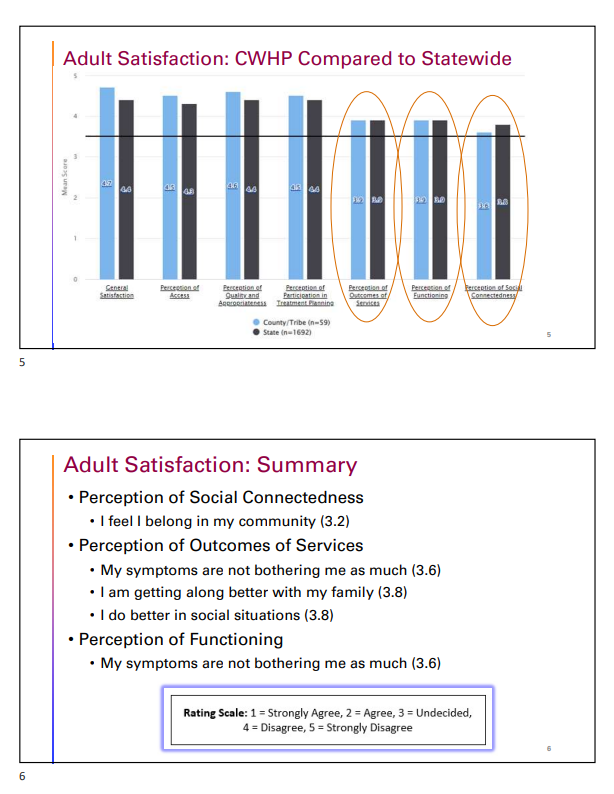 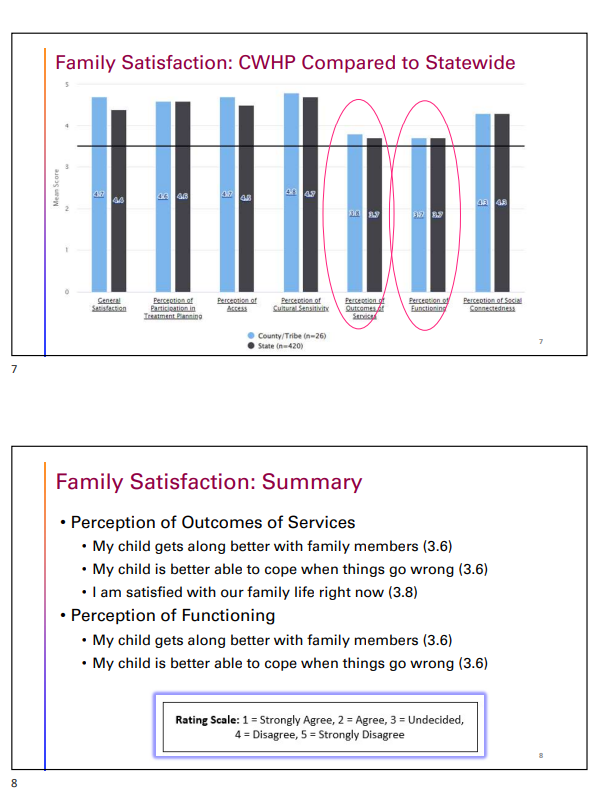 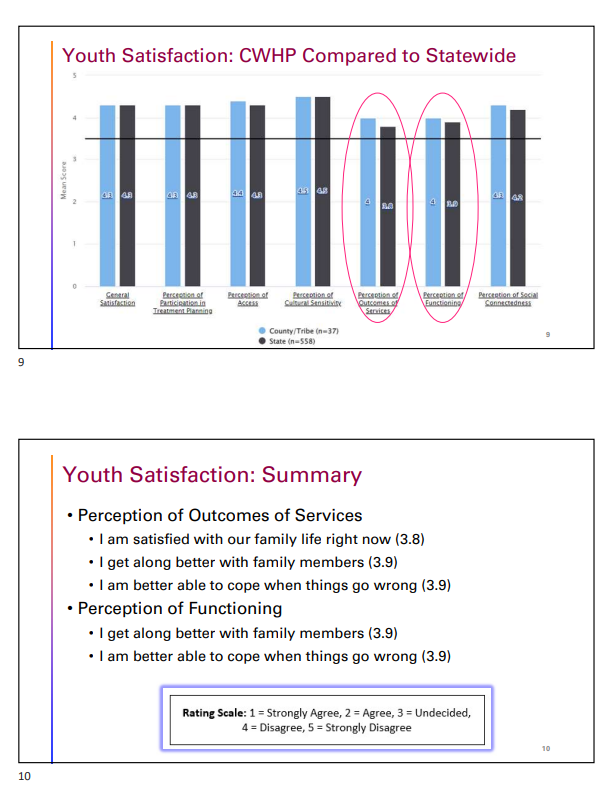 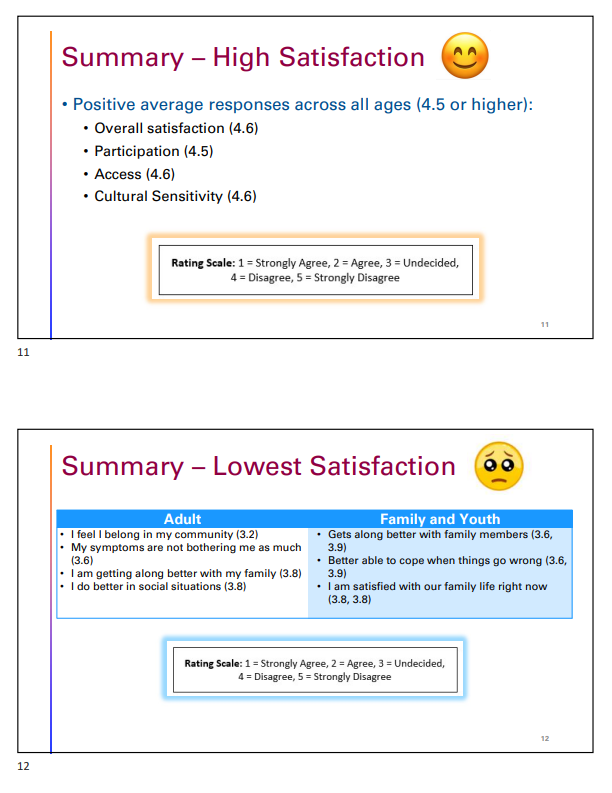 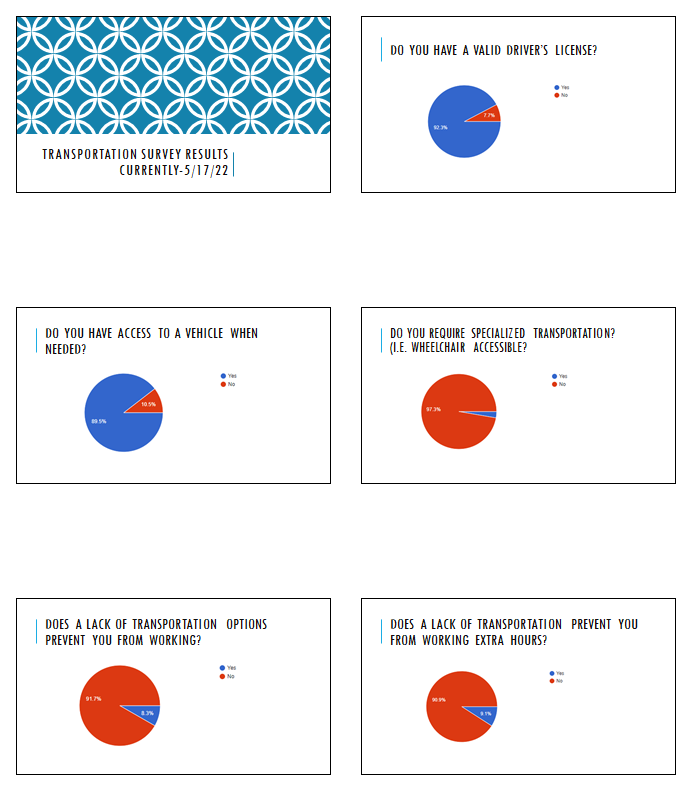 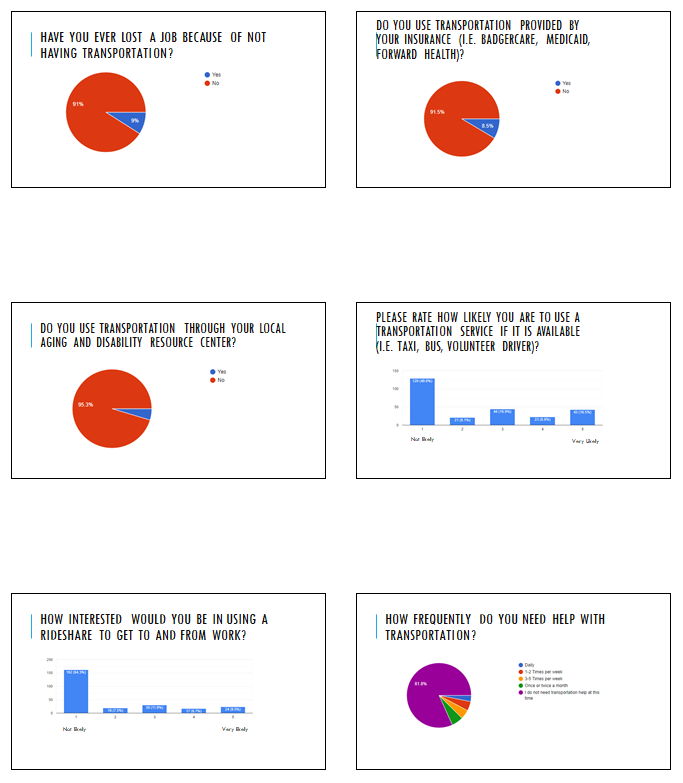 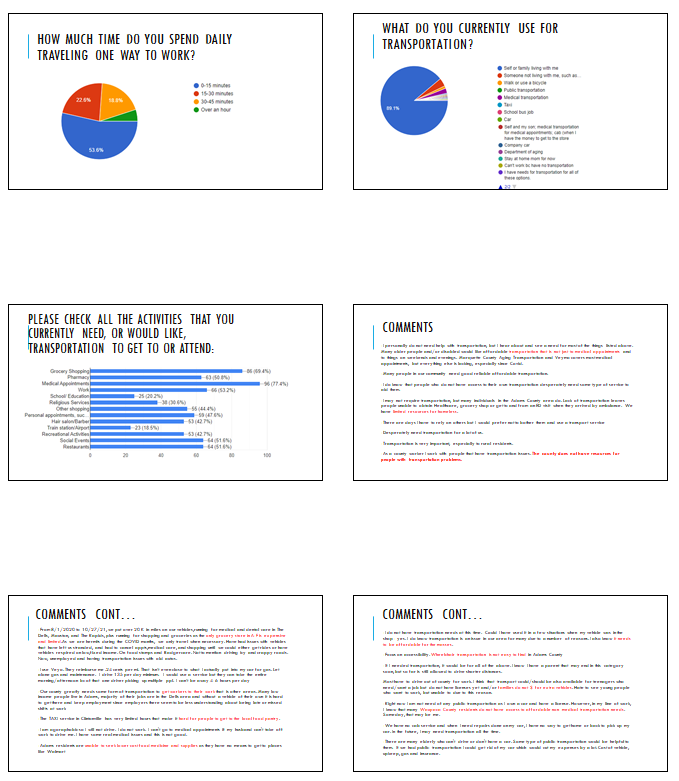 Item Subject Minutes Action 1. Approval of Agenda  There were no changes.Cody moved to approve and Rachel seconded this. Consensus Approval 2. Review and Approval  of minutes from  3/17/22 meeting There were no changes. Cody moved to approve and Julia seconded this. Consensus Approval 3. Group Introductions Kate Meyer sitting in for Jason Jerome.  Jeremy Woodliff sitting in on behalf of Waushara County.4. Collaborations/ Project UpdatesCCS-satisfaction reportRoche-A-CriLori Martin gave overview of satisfaction report.  Slides attached at the end of the minutes.Laura gave update on SOR funding and Roche-A-Cri. Report attached at the end of minutes. Lori will report on numbers at September meeting.5.  Transportation Update  Ellie shared results that have come in so far digitally from the transportation survey.  We will continue to work on survey distribution and Ellie will make a push to get survey out to non-driver populations. Survey will finish June 1st. Suzanne would like to see a press release done about the survey.  Ellie will look into this.  Amanda questioned if the results were really representative of the problem.  6. Agency Round Table Sharing/  Updates and any other business   FHLC: Had a COVID outbreak recently and had to cancel over 200 dental appointments.  More demand than capacity in dental. Increasing prevention precautions. Recruiting dentists and behavioral health providers.  Current expansion happening in a few locations. Marquette: COVID increasing but with in-home testing there is no oversight with outbreaks.  Not seeing severity of cases.  Experiencing “whiplash” in dealing with COVID. Working on CHA/CHIP. Groups wanting more interaction since COVID. Working on hiring but board will not utilize remote working.  New administrator.  Juneau: Working on CHIP process for: jobs/economy, housing and transportation.  Using multidisciplinary teams to work on this. Would like groups to continue to meet beyond this.  County ARPA funds will be directed to support the top 3 results from the CHA.  $1.8 million allocated to this.   Green Lake: Increase in COVID cases and doing walk-in vaccine clinic with AMI on Wednesdays.Adams: Forming action teams to address CHA. Focusing on mental health and wellness. Switching vaccine clinics to 1 time a month. Hired a public health support specialist. Waupaca: Higher number of COVID but still in “low” category. Probably higher with at home tests.  Still doing walk in Wednesdays with retired nurses. Seeing between 60-100 people for vaccinations. Working on CHA and using ARPA for transportation and various other things like broadband.   Waushara: Still in “low” for COVID.  No deaths for a while d/t COVID.  AMI still helping do boosters and will work on adolescent vaccinations this summer.  People more hesitant to go back to masking if high rate of COVID.  Interviewing public health educator currently.  Have hired Patti’s replacement who will join upcoming meetings.  Also, hiring for a secretary and public health nurse.  Increased need for mental health providers and don’t have the capacity.  Therapy clinic operating at 50% with a waitlist.7. Agenda items for meeting on Thursday, July 21, 2022Will have a hybrid meeting with the option of meeting in person at MarquetteMeeting will be from 9:00am -10:30am in Marquette county.